29 ноября в детском саду №62 состоялся региональный семинар на тему «Инновационные формы сотрудничества с родителями по развитию творческих способностей детей, через конструктивно-модельную деятельность»". Организатором семинара был наш детский сад, который является региональным ресурсным центром по внедрению парциальной модульной образовательной программы дошкольного образования «От Фребеля до робота: растим будущих инженеров».

В ходе мероприятия участники познакомились с инновационными формами сотрудничества с родителями по развитию творческих способностей детей, через конструктивно-модельную деятельность.

 В семинаре приняли участие представители более 40 дошкольных образовательных организаций: руководители дошкольных учреждений, заместители руководителей, педагоги-психологи, воспитатели Санкт-Петербурга и Ленинградской области.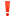 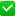 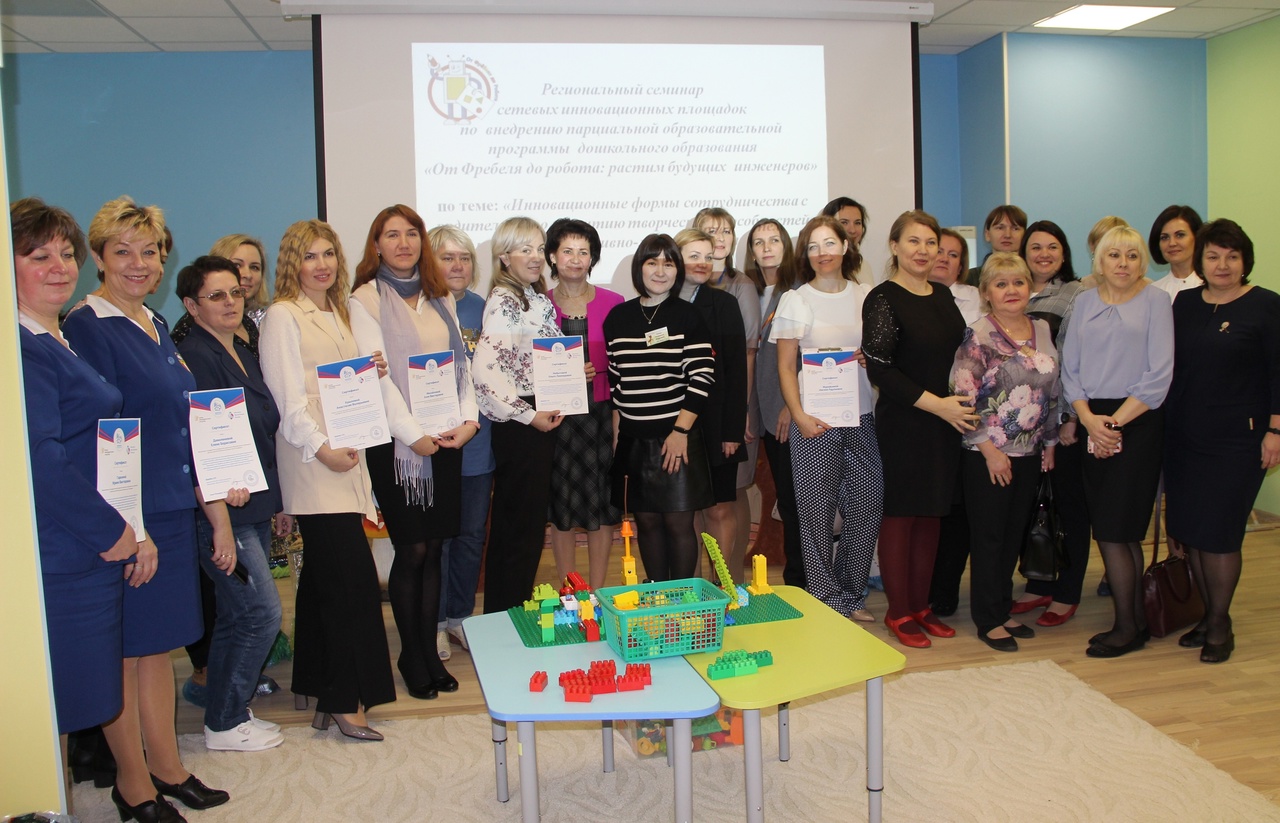 